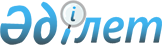 Об определении мест для размещения агитационных печатных материалов и помещений для проведения встреч с избирателями кандидатов в депутаты Мажилиса Парламента Республики Казахстан, областного и районного маслихатов на территории Тимирязевского района
					
			Утративший силу
			
			
		
					Постановление акимата Тимирязевского района Северо-Казахстанской области от 28 ноября 2011 года N 310. Зарегистрировано Департаментом юстиции Северо-Казахстанской области 2 декабря 2011 года N 13-12-136. Утратило силу - постановлением акимата Тимирязевского района Северо-Казахстанской области от 8 февраля 2012 года N 27

      Сноска. Утратило силу - постановлением акимата Тимирязевского района Северо-Казахстанской области от 08.02.2012 N 27      В соответствии с пунктами 4, 6 статьи 28 Конституционного закона Республики Казахстан от 28 сентября 1995 года «О выборах в Республике Казахстан» акимат района ПОСТАНОВЛЯЕТ:



      1. Определить совместно с Тимирязевской районной избирательной комиссией (по согласованию) места для размещения агитационных печатных материалов для всех кандидатов в депутаты Мажилиса Парламента Республики Казахстан, областного и районного маслихатов на территории Тимирязевского района согласно приложению 1.



      2. Предоставить на договорной основе помещения для проведения встреч с избирателями всех кандидатов в депутаты Мажилиса Парламента Республики Казахстан, областного и районного маслихатов на территории Тимирязевского района согласно приложению 2.



      3. Контроль за исполнением настоящего постановления возложить на руководителя аппарата акима района Худякова Е.В.



      4. Настоящее постановление вводится в действие по истечении десяти календарных дней после дня его первого официального опубликования.      Аким района                                К. Касенов      «СОГЛАСОВАНО»:      Председатель Тимирязевской

      районной избирательной комиссии            Ж. Макенова

Приложение 1

к постановлению акимата района

от 28 ноября 2011 года № 310 Места для размещения агитационных печатных материалов для всех кандидатов в депутаты Мажилиса Парламента Республики Казахстан, областного и районного маслихатов на территории Тимирязевского района

Приложение 2

к постановлению акимата района

от 28 ноября 2011 года № 310 Перечень помещений, предоставляемых на договорной основе для проведения встреч с избирателями всех кандидатов в депутаты Мажилиса Парламента Республики Казахстан, областного и районного маслихатов на территории Тимирязевского района
					© 2012. РГП на ПХВ «Институт законодательства и правовой информации Республики Казахстан» Министерства юстиции Республики Казахстан
				№

п/пНаименование аульного (сельского) округа, населенного пунктаМеста для размещения агитационных печатных материалов1Акжанский сельский округ, село АкжанСтенд на территории, прилегающей к зданию Акжанской основной школы, улица Мира, 62Аксуатский сельский округ, село АксуатСтенды на территории, прилегающей к зданию Аксуатской средней школы, улица Гагарина, 13; к административному зданию Тимирязевских районных электрических сетей акционерного общества «Северо-Казахстанская распределительная электросетевая компания» (по согласованию), улица Сергея Лазо, 37; к административному зданию товарищества с ограниченной ответственностью «Аксуатский элеватор» (по согласованию), улица Степная, 93Белоградовский сельский округ, село БелоградовкаСтенд на территории, прилегающей к зданию Белоградовской средней школы, улица Ученическая, 24Дзержинский сельский округ, село ДзержинскоеСтенд на территории, прилегающей к зданию Дзержинской основной школы, улица Школьная, 165Дмитриевский сельский округ, село ДмитриевкаСтенд на территории, прилегающей к зданию Дмитриевской средней школы, улица, Абая, 226Дмитриевский сельский округ, село ЖаркенСтенд на территории, прилегающей к зданию Жаркенской средней школы, улица Школьная, 307Дмитриевский сельский округ, село ИнтымакСтенд на территории, прилегающей к зданию Ынтымакской начальной школы, улица Центральная 118Докучаевский сельский округ, село ДокучаевоСтенд на территории, прилегающей к зданию Докучаевской средней школы, улица Школьная, 239Есильский аульный округ, аул ЕсильСтенд на территории, прилегающей к зданию Ишимской основной школы, улица Целинная, 1010Интернациональный сельский округ, село ДружбаСтенд на территории, прилегающей к зданию сельского клуба, улица Мира, 3011Комсомольский сельский округ, село КомсомольскоеСтенд на территории, прилегающей к зданию Комсомольской средней школы, улица Комсомольская, 1412Куртайский аульный округ, село СтепноеСтенд на территории, прилегающей к зданию Степной средней школы, улица Элеваторная, 5(а)13Куртайский аульный округ, село РакитноеСтенд на территории, прилегающей к зданию бывшей школы, улица Комсомольская, 714Ленинский сельский округ, село ЛенинскоеСтенд на территории, прилегающей к зданию Ленинской средней школы, улица Лесная, 3615Москворецкий сельский округ, село МоскворецкоеСтенд на территории, прилегающей к зданию Москворецкой средней школы, улица Школьная, 716Мичуринский сельский округ, село МичуриноСтенд на территории, прилегающей к зданию Мичуринской средней школы, улица Сабита Муканова, 1717Тимирязевский сельский округ, село ТимирязевоСтенды на территории, прилегающей к зданию Тимирязевской общеобразовательной школы-гимназии имени Сабита Муканова, улица Букетова, 23; к зданию Элеваторной основной школы, улица Североморская, 34; к зданию районного Дома культуры, улица Женіс 11; к зданию Налогового управления по Тимирязевскому району, улица Горького 3418Хмельницкий сельский округ, село ХмельницкоеСтенд на территории, прилегающей к зданию сельского клуба, улица Калинина, 1619Целинный сельский округ, село ЦелинноеСтенд на территории, прилегающей к зданию Целинной основной школы, улица Школьная, 8№

п/пНаименование аульного (сельского) округа, населенного пунктаПомещения для встреч с избирателями1Акжанский сельский округ, село АкжанАктовый зал Акжанской основной школы, улица Мира, 62Аксуатский сельский округ, село АксуатАктовый зал Аксуатской средней школы, улица Гагарина, 133Белоградовский сельский округ, село БелоградовкаАктовый зал Белоградовской средней школы, улица Ученическая, 24Дзержинский сельский округ, село ДзержинскоеПомещение библиотеки Дзержинской основной школы, улица Школьная, 165Дмитриевский сельский округ, село ДмитриевкаАктовый зал Дмитриевской средней школы, улица Абая, 22 6Докучаевский сельский округ, село ДокучаевоСпортивный зал Докучаевской средней школы, улица Школьная, 237Есильский аульный округ, аул ЕсильАктовый зал Ишимской основной школы, улица Целинная, 108Интернациональный сельский округ, село ДружбаСпортивный зал Интернациональной средней школы, улица Мира, 519Комсомольский сельский округ,село КомсомольскоеАктовый зал Комсомольской средней школы, улица Комсомольская, 1410Куртайский аульный округ, село СтепноеАктовый зал Степной средней школы, улица Элеваторная, 5 (а)11Ленинский сельский округ, село ЛенинскоеАктовый зал Ленинской средней школы, улица Лесная, 3612Мичуринский сельский округ, село МичуриноАктовый зал Мичуринской средней школы, улица Сабита. Муканова, 1713Москворецкий сельский округ, село МоскворецкоеСпортивный зал Москворецкой средней школы, улица Школьная, 714Тимирязевский сельский округ, село ТимирязевоСпортивный зал Тимирязевской общеобразовательной школы-гимназии имени Сабита Муканова, улица Букетова, 2315Хмельницкий сельский округ село ХмельницкоеАктовый зал Хмельницкой средней школы, улица Комсомольская, 216Целинный сельский округ село ЦелинноеАктовый зал Целинной основной школы, улица Школьная, 8